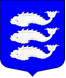 МУНИЦИПАЛЬНЫЙ СОВЕТВНУТРИГОРОДСКОГО МУНИЦИПАЛЬНОГО ОБРАЗОВАНИЯСАНКТ-ПЕТЕРБУРГА МУНИЦИПАЛЬНЫЙ ОКРУГ ВАСИЛЬЕВСКИЙ_____________________________________________________________РЕШЕНИЕ №26Санкт-Петербург                                                                                    «30» сентября 2020 года                    Рассмотрев требование об изменении нормативного правового акта с целью исключения выявленных коррупциогенных факторов от 30.06.2020 №04-18-2020/2, Протест на Решение муниципального совета внутригородского муниципального образования Санкт-Петербурга муниципальный округ Васильевский от 05.09.2013 №56 «Об утверждении Порядка размещения сведений о доходах, расходах, об имуществе и обязательствах имущественного характера отдельных категорий лиц и членов их семей на официальном сайте внутригородского муниципального образования муниципальный округ Васильевский Санкт-Петербурга msmov.spb.ru. и организации и предоставления этих сведений средству массовой информации в газету «Муниципальный вестник округа № 8» для опубликования» от 30.06.2020 №03-01-2020/222, в соответствии с Федеральным законом от 25 декабря 2008 № 273-ФЗ «О противодействии коррупции», Указом Президента Российской Федерации от 08 июля 2013 № 613 «Вопросы противодействия коррупции, Уставом внутригородского муниципального образования Санкт-Петербурга муниципальный округ Васильевский, Муниципальный совет внутригородского муниципального образования Санкт-Петербурга муниципальный округ Васильевский РЕШИЛ:1. Утвердить порядок размещения сведений о доходах, расходах об имуществе и обязательствах имущественного характера лиц, замещающих муниципальные должности и должности муниципальной службы в Муниципальном совете внутригородского муниципального образования Санкт-Петербурга муниципальный округ Васильевский, и членов их семей на официальном сайте Муниципального совета внутригородского муниципального образования Санкт-Петербурга муниципальный округ Васильевский и представления этих сведений средствам массовой информации для опубликования (Приложение № 1 к настоящему решению).2. Признать утратившим силу Решение Муниципального совета внутригородского муниципального образования Санкт-Петербурга муниципальный округ Васильевский от 05.09.2013 №56 «Об утверждении Порядка размещения сведений о доходах, расходах, об имуществе и обязательствах имущественного характера отдельных категорий лиц и членов их семей на официальном сайте внутригородского муниципального образования муниципальный округ Васильевский Санкт-Петербурга msmov.spb.ru. и организации и предоставления этих сведений средству массовой информации в газету «Муниципальный вестник округа № 8» для опубликования». 3. Опубликовать настоящее решение в установленном порядке и разместить на официальном сайте Муниципального совета внутригородского муниципального образования Санкт-Петербурга муниципальный округ Васильевский в информационно-телекоммуникационной сети «Интернет»: msmov.spb.ru.4. Настоящее решение вступает в силу со дня, следующего за днем его официального опубликования. 5. Контроль за исполнением настоящего решения возложить на Главу муниципального образования, исполняющего полномочия председателя Муниципального совета внутригородского муниципального образования Санкт-Петербурга муниципальный округ Васильевский.Глава муниципальногообразования, исполняющий полномочияпредседателя Муниципального совета				        	              И.С. ФигуринПриложение  
к решению Муниципального советавнутригородского муниципального образования Санкт-Петербургамуниципальный округ Васильевский от 30.09.2020 №26Порядок размещения сведений о доходах, расходах об имуществе и обязательствах имущественного характера лиц, замещающих муниципальные должности и должности муниципальной службы в Муниципальном совете внутригородского муниципального образования Санкт-Петербурга муниципальный округ Васильевский, и членов их семей на официальном сайте Муниципального совета внутригородского муниципального образования Санкт-Петербурга муниципальный округ Васильевский и представления этих сведений средствам массовой информации для опубликования1. Настоящим порядком устанавливаются порядок размещения сведений о доходах, расходах об имуществе и обязательствах имущественного характера лиц, замещающих муниципальные должности и должности муниципальной службы в Муниципальном совете внутригородского муниципального образования Санкт-Петербурга муниципальный округ Васильевский (далее – муниципальный совет), замещение которых влечет за собой размещение таких сведений, а также сведений о доходах, расходах, об имуществе и обязательствах имущественного характера их супруг (супругов) и несовершеннолетних детей (далее также – работники) на официальном сайте Муниципального совета внутригородского муниципального образования Санкт-Петербурга муниципальный округ Васильевский в информационно-телекоммуникационной сети «Интернет» по адресу: http://msmov.spb.ru (далее – официальный сайт) и представления этих сведений средствам массовой информации для опубликования в связи с их запросами, если федеральными законами не установлен иной порядок размещения указанных сведений и (или) их предоставления средствам массовой информации для опубликования.2. На официальном сайте размещаются и средствам массовой информации предоставляются для опубликования следующие сведения о доходах, расходах, об имуществе и обязательствах имущественного характера работников, замещающих должности, замещение которых влечет за собой размещение таких сведений, а также сведений о доходах, расходах, об имуществе и обязательствах имущественного характера их супруг (супругов) и несовершеннолетних детей:а) перечень объектов недвижимого имущества, принадлежащих работнику, его супруге (супругу) и несовершеннолетним детям на праве собственности или находящихся в их пользовании, с указанием вида, площади и страны расположения каждого из таких объектов;б) перечень транспортных средств с указанием вида и марки, принадлежащих на праве собственности работнику, его супруге (супругу) и несовершеннолетним детям;в) декларированный годовой доход работника, его супруги (супруга) и несовершеннолетних детей;г) сведения об источниках получения средств, за счет которых совершены сделки по приобретению земельного участка, иного объекта недвижимого имущества, транспортного средства, ценных бумаг, долей участия, паев в уставных (складочных) капиталах организаций, если общая сумма таких сделок превышает общий доход служащего (работника) и его супруги (супруга) за три последних года, предшествующих отчетному периоду.3. В размещаемых на официальных сайтах и предоставляемых средствам массовой информации для опубликования сведениях о доходах, расходах, об имуществе и обязательствах имущественного характера запрещается указывать:а) иные сведения (кроме указанных в пункте 2 настоящего порядка) о доходах работника, его супруги (супруга) и несовершеннолетних детей, об имуществе, принадлежащем на праве собственности названным лицам, и об их обязательствах имущественного характера;б) персональные данные супруги (супруга), детей и иных членов семьи работника;в) данные, позволяющие определить место жительства, почтовый адрес, телефон и иные индивидуальные средства коммуникации работника, его супруги (супруга), детей и иных членов семьи;г) данные, позволяющие определить местонахождение объектов недвижимого имущества, принадлежащих работнику, его супруге (супругу), детям, иным членам семьи на праве собственности или находящихся в их пользовании;д) информацию, отнесенную к государственной тайне или являющуюся конфиденциальной.4. Сведения о доходах, расходах, об имуществе и обязательствах имущественного характера, указанные в пункте 2 настоящего порядка, за весь период замещения работником должностей, замещение которых влечет за собой размещение его сведений о доходах, расходах, об имуществе и обязательствах имущественного характера, а также сведения о доходах, расходах, об имуществе и обязательствах имущественного характера его супруги (супруга) и несовершеннолетних детей находятся на официальном сайте и ежегодно обновляются в течение 14 рабочих дней со дня истечения срока, установленного для их подачи.В случае предоставления работником в соответствии с действующим законодательством уточненных сведений о доходах, об имуществе и обязательствах имущественного характера, данные сведения обновляются на официальном сайте в течение 14 рабочих дней со дня истечения срока, установленного для их подачи.5. Размещение на официальных сайтах сведений о доходах, расходах, об имуществе и обязательствах имущественного характера, указанных в пункте 2 настоящего порядка обеспечивается главой муниципального образования, исполняющим полномочия председателя Муниципального совета.  6. Глава муниципального образования, исполняющий полномочия председателя Муниципального совета:а) в течение трех рабочих дней со дня поступления запроса от средства массовой информации сообщают о нем работнику, в отношении которого поступил запрос;б) в течение семи рабочих дней со дня поступления запроса от средства массовой информации обеспечивают предоставление ему сведений, указанных в пункте 2 настоящего порядка, в том случае, если запрашиваемые сведения отсутствуют на официальном сайте.7. Глава муниципального образования, исполняющий полномочия председателя Муниципального совета несет в соответствии с законодательством Российской Федерации ответственность за несоблюдение настоящего порядка, а также за разглашение сведений, отнесенных к государственной тайне или являющихся конфиденциальными.«Об утверждении порядка размещения сведений о доходах, расходах об имуществе и обязательствах имущественного характера лиц, замещающих муниципальные должности и должности муниципальной службы в Муниципальном совете внутригородского муниципального образования Санкт-Петербурга муниципальный округ Васильевский, и членов их семей на официальном сайте Муниципального совета внутригородского муниципального образования Санкт-Петербурга муниципальный округ Васильевский и представления этих сведений средствам массовой информации для опубликования»